台南市工業會110年上半年度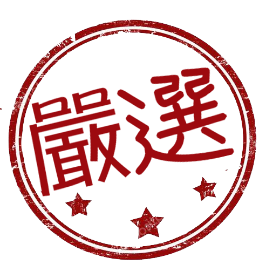 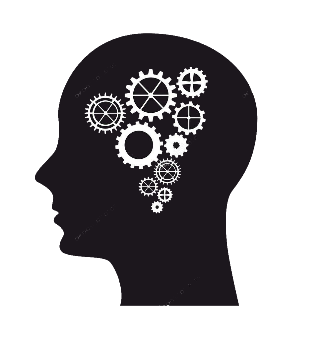   超夯熱門系列講座-菁英講師群  提升職場競爭力，扭轉未來、決勝職場名額有限，報名從速主辦單位：台南市工業會、台南市中小工業服務中心報名方式：詳填以下報名表連同繳費證明，傳真至台南市工業會，並請來電確認。繳費方式：郵寄現金袋或郵政劃撥（劃撥帳號：31399434   戶名:台南市工業會）請於報名後將報名費用繳交完畢，以利開課作業。上課前未繳清者，自動取消報名。為避免資源浪費，報名後若不克參加酌收手續費10%。聯絡方式：電話：06-2136711     傳真：06-2139309     聯絡人：陳美玲小姐上課地點:台南市勞工育樂中心二樓第二教室(台南市南區南門路261號)本會保有課程更動之權力，如有不便之處請見諒。--------------------------------報名表煩請填妥資料回傳---------------------------------請勾選下列課程名稱□薪資規劃解析 □溝通技巧與客訴處理□採購成本分析□why why分析□產銷協調實務「用人」更要「育人」《 縣市合併後，我們擴大服務範圍 》編號課程名稱上課時間菁英講師費用費用編號課程名稱上課時間菁英講師會員非會員1基本工資調漲與薪資規劃解析實務01/12(四)09:00-16:00郭桐賓免費20002  溝通心訣竅-良好溝通技巧與客訴抱怨處理03/17(三)09:00-16:00徐丞敬免費20003採購非懂不可的成本分析04/07(三)09:00-16:00張耀勝免費20004運用why why分析解決問題 05/11(三)09:00-16:00黃清亮免費20005生管如何優化產銷協調與生產排程方法實務05/19(四)09:00-17:00王正熙免費2000姓    名姓    名職     稱手 機 號 碼資          格資          格 會員         非會員 會員         非會員 會員         非會員 會員         非會員公司名稱聯絡電話公司地址傳真E-MAIL